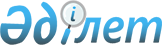 О внесении изменений в решение акима Алгинского района от 28 февраля 2013 года № 01 "Об образовании избирательных участков по Алгинскому району"Решение акима Алгинского района Актюбинской области от 30 ноября 2018 года № 6. Зарегистрировано Управлением юстиции Алгинского района Департамента юстиции Актюбинской области 30 ноября 2018 года № 3-3-187
      В соответствии со статьей 23 Конституционного Закона Республики Казахстан от 28 сентября 1995 года "О выборах в Республике Казахстан", статьями 33, 37 Закона Республики Казахстан от 23 января 2001 года "О местном государственном управлении и самоуправлении в Республике Казахстан" аким Алгинского района РЕШИЛ:
      1. Внести в решение акима Алгинского района от 28 февраля 2013 года № 01 "Об образовании избирательных участков по Алгинскому району" (зарегистрированное в государственном реестре нормативных правовых актов № 3548, опубликованное 12 марта 2013 года в районной газете "Жұлдыз-Звезда") следующие изменения:
      приложение к указанному акту изложить в новой редакции согласно приложению к настоящему решению.
      2. Государственному учреждению "Аппарат акима Алгинского района" в установленном законодательством порядке обеспечить:
      1) государственную регистрацию настоящего решения в Управлении юстиции Алгинского района;
      2) направление настоящего решения на официальное опубликование в периодических печатных изданиях и Эталонном контрольном банке нормативных правовых актов Республики Казахстан;
      3. Настоящее решение вводится в действие со дня его первого официального опубликования. Избирательные участки Алгинского района
      Избирательный участок № 157
      город Алга, улица Ленин, №128
      Алгинская школа-сад № 1
      телефон: 8/71337/4-43-08;
      улица Рахметолла Агниязов № 85, 87, 89, 91, 93, 97, 99, 102, 104, 106, 108, 110, 111, 112, 113, 114, 115, 116, 118, 119, 120, 121, 122, 123, 124, 125, 126, 127, 128, 129, 130, 131, 132, 133, 134, 135, 138, 139, 140, 141, 143, 145, 146, 147, 148, 149, 150, 151, 152, 153, 154, 155, 156, 157, 158, 159, 160 161, 162, 163, 164, 166, 167, 168, 169, 170, 171, 172, 173, 174, 176, 177, 178, 179, 180, 181, 182, 183, 184, 186, 187, 188, 189, 190, 191, 192, 193, 194, 195, 196, 197, 199, 201, 203, 204, 205, 206, 207, 208, 209, 210, 211, 213, 214, 215, 216, 217, 218, 219, 220, 221, 222, 223, 224, 225, 226, 228, 230;
      улица Ленина №88 90, 91, 92, 93, 96, 97, 98, 99, 100, 101, 103, 104, 105, 106, 107, 109, 110, 111, 113, 115, 116, 117, 120, 121, 122, 124,125, 126, 127, 129, 130 А, 131, 132, 133, 134, 135, 136, 137, 138, 139, 140, 141, 142, 143, 144, 145, 146, 147, 148, 149, 150, 151, 152, 153, 154, 155, 156, 157, 158, 159, 160, 161, 162, 163, 164, 165, 166, 167, 168, 169, 170, 171, 172, 173, 174, 175, 176, 177, 178, 179, 180, 181, 182, 183, 184, 185, 186, 187, 188, 189, 190, 191, 192, 193, 194, 195, 196, 197, 198, 199, 200, 201, 202, 203, 204, 205, 206, 207, 208, 209, 210, 211, 212, 213, 214, 215, 216, 217, 218, 219, 220, 221, 222, 223, 223 А, 224, 225, 226, 227, 228, 229, 230, 231, 232, 233, 234, 235, 236, 237, 238, 239, 241, 243, 245, 247, 249, 251, 253;
      улица Комсомольская №68, 73, 75, 76, 77, 78, 79, 80, 81,82, 83, 84, 85, 86, 87, 88, 89, 90, 92, 93, 94, 95, 96, 97 А, 98, 99, 100, 101, 102, 103, 104, 105, 106, 107, 108, 109, 110, 112, 113, 114, 115, 116, 117, 118, 119, 120, 121, 122, 123, 124, 125, 126, 127, 128, 129, 130, 131, 132, 133, 134, 135, 136, 137, 138, 139, 140, 141, 142, 143, 144, 145, 146, 147, 148, 149, 150, 151, 152, 153, 154, 155, 156, 157, 158, 159, 160, 161, 162, 163, 164, 165, 166, 167, 168, 169, 170, 171, 172, 173, 174, 175, 176, 177, 178, 179, 180, 181, 182, 183, 184, 185, 186, 187, 188, 189, 190, 191, 192, 193, 194, 195, 196, 197, 198, 199, 200, 201, 202, 203, 204, 205, 206, 207, 208, 210, 211, 212, 213, 214, 215, 216, 217, 218, 219, 220, 221, 222, 223 А, 223 Б, 224 Б, 224 А, 224 В, 225, 225 А, 226, 227, 228, 229, 229 А, 230, 231-1, 231-2, 232, 233, 234-1, 234-2, 235, 236, 236-2, 238-1, 238-2, 238-2, 240;
      улица Садовая №1, 2, 2А, 3, 4, 5, 7, 8, 9, 11, 13, 14, 16, 18, 20, 21, 22, 23, 24, 24 А, 26, 28, 30, 31, 30 А, 32, 33, 34, 35, 38, 40, 41, 44, 48, 50, 51.52, 54, 56, 58;
      улица Елекская №1, 1/2, 1А, 1Б, 1/3, 2/1, 2/2, 3, 4/1, 4/2, 6/1, 6/2, 8, 8/1, 8/2, 10, 12, 14, 16, 18, 20, 22, 24, 26, 26А, 26Б, 26В, 26Г, 28А, 28Б, 30/1, 30/2, 31, 32/1, 32/2;
      улица Казахская №1, 1Б, 1А, 2, 3, 4, 5, 6, 7, 8, 9, 10, 11, 12, 14, 14А, 15, 16, 17, 18, 20, 22, 24, 24А, 25, 26, 27, 28, 30, 30А, 32, 33, 35, 38.
       улица Подхоз № 4-2, 1, 2, 3, 5-1, 7, 9, 10, 13, 19, 20, 7А, 23, 25,163, 170, 18А-2, 33, 49, 48, 50, 41, 38, 163-2, 1А, 173, 53, 7А, 12А, 9А, 3А, 3/20, 5/10, 3/9, 6/13.
      Избирательный участок № 158
      город Алга, улица С.Сейфуллин, № 6,
      Алгинская средняя школа № 2 им. В.И.Пацаева,
      телефон:8/71337/4-38-71;
      5 микрорайон, №32;
      улица Овражная №10, 12, 14, 14А, 16, 18, 22, 22А, 23, 25, 26, 27, 28, 29, 30, 31, 32, 33, 34, 35, 36, 37, 38, 39, 40, 41, 42, 43, 44, 45, 46, 47, 48, 49, 50, 51, 54, 55, 56 А, 57, 58, 59, 60, 61, 62, 63, 64, 65, 66, 67, 68, 69, 70, 71, 72, 75;
      улица Пролетарская №20, 22, 23, 24, 25, 26, 27, 28, 29, 30, 31, 33, 35, 37, 43, 45, 46, 47, 49, 50, 51, 52, 53, 54, 55, 56, 58, 60;
       улица Октябрьская №1, 1А, 2, 3, 4, 5, 6, 7, 8, 9, 10, 12, 14, 15, 16, 17, 18, 20, 21, 23, 23 А, 24, 26, 27, 29, 31, 32, 35, 36, 37, 38;
       улица Первомайская №26, 28, 32, 34, 36, 44, 46, 48, 50, 52;
       улица Рабочая №1А, 4, 6, 7, 8, 10, 11, 12, 13, 14, 15, 16, 17, 18, 19, 21, 23, 25, 29, 31, 34, 36, 38, 41, 43;
      улица Набережная №2, 3, 4, 5, 5 А, 11, 12, 13, 14, 15, 16, 19, 20, 21, 23, 24, 25, 26, 28 А, 29, 34, 44, 46, 48, 50, 52;
       улица Водопроводная №1/1, 1/2, 1/3, 14, 1/5, 1/6, 1/7, 1/8, 2, 3, 4, 5, 6, 7, 8, 9, 10, 11, 12, 13, 14, 15, 16, 17, 19, 20, 21, 22, 23, 24, 25, 27, 28, 30, 31, 31 А, 32, 33, 36;
      улица Пионерская №2А, 4А, 5, 6А, 8А, 2, 4, 6, 7/1, 7/2, 8, 8/1, 8/2, 9/1, 9/2, 10/1, 10/2, 11/1, 11/2, 12/1, 12/2, 13/1, 13/2;
      улица Транспортная №7, 7А, 8/1, 8/2, 9, 9А, 10, 11, 12/1, 12/2, 13, 13А, 14, 14А, 15, 15А, 16, 17А, 18, 19, 19А, 20, 21, 21А, 22, 23, 23А, 24, 25, 25А, 26, 27, 27А, 28, 29, 29А, 30, 31, 31А, 32, 33, 33А, 34, 35, 36, 37, 38, 39, 40, 41, 42, 43, 45, 46, 48, 49, 50, 51, 52, 53, 54, 55, 56, 57, 58, 59, 60, 61, 62, 63, 64, 65, 66, 67, 69;
      улица Трудовая №1, 2, 3, 4, 5, 6, 7, 8, 9, 10, 12, 14, 15, 17, 18, 19, 20, 21, 22, 23, 24, 25, 27, 28, 29, 30, 31, 32, 33, 34, 36, 37, 38, 39, 40, 41, 42, 43, 44, 45, 46, 47, 49А;
      улица Байтурсынова №9;
      улица Уалиханова №18, 20.
      Избирательный участок № 159
      город Алга, улица Победы, №1
      Алгинская детско-юношеская спортивная школа
      тел: 8/71337/4-30-17;
      улица Уалиханова № 9, 10, 11, 12, 13, 14, 15, 15 А, 16, 17, 19, 19 А, 21, 22;
      улица Дос № 1, 15;
      улица Фрунзе № 15/1, 15/2, 16, 17, 18, 19, 20, 20/1, 20/2, 20/3, 20/4, 20/5, 20/6, 20/7,20/8,21, 22, 22/1, 22/2, 22/3, 22/4, 23, 24, 24/1, 24/2, 24/3, 24/4, 24/5, 24/6, 25/1, 25/2, 27, 29/1, 29/2;
      улица Сейфуллин №28;
      улица Байтурсынова №13;
      улица Жангельдина №1/1, 1/2, 1/3, 1/4, 1/5, 1/6, 1/7, 1/8, 1/9, 1/10, 1/11, 1/12, 1/13, 1/14, 1/15, 1/17, 1/18, 1/19, 1/20, 1/21, 1/22, 1/23, 2, 4, 6, 8, 10, 12, 14, 16, 18, 20, 22, 24, 26, 28, 30, 32, 34.
      Избирательный участок №160
      город Алга, улица Наурыз №1
      Алгинская казахская средняя школа №3
      тел:8/71337/4-23-50
      улица Чапаев №1, 1А, 2/2А, 3, 3А, 4, 4А, 5, 5А, 6, 6А, 7, 7А, 8, 8А, 9, 10, 10А, 11, 13, 15, 16/1, 16/2, 16/3, 17, 18, 19, 20, 21, 22/1, 22/2, 22/3, 22/4, 22/5, 22/6, 22/7, 22/8, 23, 24/1, 24/2, 25, 27, 29, 31, 33, 34, 35, 36/1, 36/2, 37, 38/1, 38/2, 39, 40/1, 40/2, 41, 42, 42/2, 43, 44/1, 44/2, 45, 46, 46/2, 47, 48, 49, 50/1, 50/2, 51, 53, 55, 56/1, 56/2, 57, 59, 61, 63, 63 А, 65, 67, 69, 71, 73, 75, 77, 79, 81, 83, 85, 87, 89, 91;
      улица Желтоксан №1, 2, 3, 4, 5, 6, 7, 8, 9, 10, 11, 12, 13, 14, 15, 16, 17, 18, 19, 20, 21, 22, 23, 24, 25, 26, 27, 28, 29, 30, 31, 32, 33, 33/1, 33/2, 33/3, 33/4, 33/5, 33/6, 33/8, 34/1, 34/2, 34/3, 34/4, 34/6, 34/7, 34/8, 35, 35/1, 35/3, 35/4, 35/6, 35/7, 35/8, 36, 37, 38, 39, 40, 41, 42, 43, 44, 45, 46, 47, 48, 49, 50, 51, 52, 54, 56, 57, 58, 60, 70/1, 70/2, 72/1, 72/2, 74/1, 74/2, 74 А/1, 74 А/2, 76, 78, 80, 82/1, 82/2, 84/1, 84/2, 86/1, 86/2, 86/3, 88/1, 88/2;
      улица Атаниязова №1, 2, 3, 4,5, 6, 7, 8, 9, 10, 11, 12, 13, 14, 15, 16, 17, 18, 19, 20, 21, 22, 23, 24, 25, 26, 27, 28, 29, 30, 31, 32, 33, 34, 35, 36, 37, 38, 39, 40, 41, 42, 43, 44, 45, 46, 47, 48, 49, 50, 51, 51/2, 54;
      улица Пацаева №11, 15, 17/1, 17/2, 23, 25/1, 25 А, 29/1, 29/2, 31/1, 31/2, 35, 37/1, 37/2, 38, 41, 43;
      улица Иманова №1, 2, 3, 4, 5, 6, 7, 8, 9, 10, 11, 12, 13, 14, 15, 16, 17, 19, 20, 21, 22, 23, 24, 25, 26, 27, 28, 29, 30, 31, 32, 33, 34, 35, 36, 37, 38, 39, 40, 41, 42, 43, 44, 45, 46, 47, 48, 49, 50, 51, 52, 53, 54, 55, 56, 57, 58, 59, 60, 61, 62, 64, 65, 65/1, 65/4, 65/5, 65/6, 65/7, 65/8, 65/9, 65/10, 65/11, 65/12, 65/13, 65/14, 65/15, 65/16, 66/1, 66/2, 67/1, 67/2, 67/3, 67/4, 67/5, 67/7, 67/8, 67/9, 67/10, 67/11, 67/12, 67/13, 67/14, 67/15, 67/16, 68, 69/1, 69/2, 70, 71/1, 71/2, 72, 72/1, 73/1, 73/2, 75, 76/1, 76/2, 77/1, 77/2, 78/1, 78/2, 80/1, 80/2, 82/1, 82/2, 84/1,84/2, 86, 88/1, 88/2;
      улица Химик №1, 2, 2А, 8, 11, 12, 13, 15, 16, 17, 18, 19, 20, 22, 26, 34, 35, 37, 38, 39, 40, 41, 42, 44, 45, 48,50, 52, 54;
      улица Абубакира №1, 1А, 2, 2 А, 3, 5, 6, 8, 9, 11, 12А, 14, 16, 17, 21, 23, 26, 28, 29, 30,33, 34, 38, 38 А, 41, 42, 44, 45, 46; 47,
      улица Наурыз №1/1/1, 1/1/2, 1/1/3, 1/1/4, 1/2/1, 1/2/2, 1/2/3, 1/2/4, 1/2/5, 1/3/1, 1/3/2, 1/3/3, 1/3/4, 2, 4, 6, 8, 10, 12, 14, 16, 18, 20, 22, 24, 26, 28, 30, 34;
      улица Г.Муратбаева №16/1, 16/2, 17, 17А, 18, 18/1, 19, 19А, 20/1, 20/2, 21 А, 21/1, 22, 22/1, 23 А, 24/1, 24/2, 25/1, 25/2, 26/1, 26/2, 27/1, 27/2, 28/1, 28/2, 29/1, 29/2, 30, 30/1, 30/2, 31/1, 31/2, 32/1, 32/2, 33/1, 33/2, 37;
      улица И.Мамбетова №1, 2, 3, 4, 5, 6, 7, 8, 9, 10-1, 10-2, 11, 12, 12-1, 12-2, 13, 14/1, 14/2, 15, 16/1, 16/2, 17, 18, 19, 20, 21, 22, 23, 24, 25, 26, 27, 28, 29, 30, 31, 32, 33, 34, 35, 36, 37, 38, 39, 40, 41, 42, 43, 44, 45, 46, 47, 48, 49, 50, 51, 52, 53, 54, 55, 56, 57, 58, 59, 60, 61, 62, 63, 64, 65, 66, 67, 68, 69, 70, 71, 72, 73, 74, 75, 76, 77, 78, 79, 80, 80 А, 81, 82, 83, 84, 85, 86, 87, 88, 89, 90, 91, 92, 93, 94, 95, 96, 97, 98, 99, 100, 101, 102, 103, 104, 105, 106, 108, 110, 112, 114;
      улица Ауезова №1-1, 1-2, 3, 4, 5, 6, 7, 9, 11, 12, 13, 14, 15, 16, 17, 18, 19, 20, 22, 23, 24, 25/1, 25/2, 26, 27/1, 27/2, 31, 32, 33, 34, 35, 36, 38, 40, 42, 44;
      переулок Северный №2/1, 2/2, 5/1, 5/2, 6/1, 6/2, 7/1, 7/2, 9/1, 9/2, 11/1, 11/2;
      Тамдинское шоссе: 2, 3;
      переулок Б.Мухамбетова №19, 26, 30.
      Избирательный участок №161
      город Алга, улица Байтурсынова, №20
      Алгинский индустриально-технический колледж
      тел:8/71337/4-14-05
      улица Есет Батыра №25, 27, 27А, 27Б, 28, 29, 30А, 30Б, 31, 33, 35, 38, 40;
      улица Байтурсынова №10, 15, 15А, 17, 17А, 18, 19, 21, 23, 24, 25/1, 25/2, 29А, 31, 33, 37, 41, 49,51, 53, 55, 57, 63, 65, 67, 69;
      2-микрорайон №2;
      Безымянная улица №12, 14, 17, 22, 24, 26, 34, 50, 53, 54 ,55, 67, 68, 69, 70, 71, 73, 77, 82, 95, 96, 120, 132, 133, 135, 137, 149, 150, 158, 170, 173, 174, 178, 180, 187, 195, 199, 210, 242, 265, 303, 305, 308, 318, 327, 337.
      Избирательный участок №162,
      город Алга, 4 микрорайон дом 9,
      Алгинская средняя школа №4
      тел:8/71337/4-31-22
      4-микрорайон №3, 5, 6, 6 А, 7, 8, 12, 14, 15, 17;
      5-микрорайон №5,6
      улица Байтурсынова №14, 16.
      Избирательный участок №163
      город Алга, улица М.Горького, №3
      Алгинская районная дом культура,
      телефон: 8/71337/4-37-55;
      улица Абая №2/1, 2/2, 2/3, 6, 6А, 8, 8А, 10, 12, 14, 16, 18, 20, 22, 24, 26, 28, 30, 32, 34, 36, 38, 40, 42, 44, 46, 48, 50, 52, 54, 56, 58, 60, 62, 64, 66, 68, 70, 72, 113, 115, 115 А, 119, 127, 121, 133, 135, 137, 149А, 151, 153, 155, 157, 159, 161, 163, 165, 167, 169, 171, 173, 175, 177, 179, 181, 183, 185, 187, 189,191, 193, 195, 197, 199, 201, 203, 209, 211, 213, 215, 217, 219, 221, 223, 225, 227;
      улица Гоголя №1, 3, 5, 7, 9, 11, 13, 15, 17, 19, 21, 25, 27, 29, 31, 33, 35, 39, 41, 43, 45, 47, 49, 51, 53, 57, 59, 61, 63, 65
      улица Сейфуллина №1а, 2а, 2В, 5, 11, 19, 21, 22, 24;
      улица Победы №6А, 10, 12, 12А, 14, 14а, 16, 18, 20, 22, 24, 26;
      улица Р.Айымбаева №3"б", 4, 5, 6, 15, 16, 17, 19, 21, 22, 24, 25, 26, 27, 28, 29, 30, 31, 32, 33, 34, 35, 37;
      улица Дом Путейцев №1/1, 1/2, 2/1, 2/2, 2/3, 2/4, 2, 2А, 3/1, 3/2, 6, 8, 10, 12, 14, 16, 18, 20, 22, 24, 26, 28;
      переулок Жамбыла №2, 2А, 5, 8, 10, 12;
      улица М.Горького №7, 7А;
      улица Торговая №8;
      улица А.Молдагуловой №1, 6, 7А, 13, 15, 17;
      улица Степная №2/1, 2/2, 3, 5, 7, 9, 11, 13, 15, 17, 19, 21, 23, 29, 35, 39, 41, 43, 45, 49.
      Избирательный участок № 164
      Токмансайский сельский округ, село Токмансай, улица Толеу Жаманбаева, №25, Токмансайская основная школа,
      телефон:8 7337/7-18-66;
      улица Жеңіс №1, 1А, 2, 3, 4, 5/1, 5/2, 6, 7, 8, 9/1, 9/2,10, 11/1, 11/2, 14, 15/1, 15/2,16,17, 18, 19/1, 19/2, 20/1, 20/2, 21/1, 21/2, 22/1, 22/2, 23/1, 23/2, 24, 25, 29, 30. 
      улица Толеу Жаманбаева №1, 2, 3, 4, 5/1, 5, 6, 7/1, 7/2, 8/1, 8/2, 9, 10, 11/1, 11/2, 12, 13, 14, 16, 18. 
      улица Тамды №2, 3, 4, 5, 6, 7, 8, 9, 10, 11/1, 11/2, 12 , 13, 14, 16, 18, 20, 22, 24, 26. 
      Избирательный участок № 165
      Токмансайский сельский округ, село Кайнар, улица Әлия Молдағұлова, №25, Токмансайская средняя школа,
      телефон: 8/71337/7-17-53;
      улица Таңатар Алдашева №1/1, 1/2, 1/1, 1/1А, 2/1, 2/2, 3/1, 3/2, 4/1, 4/2, 5/1, 5/2, 5А, 7/1, 7/2, 7А, 8/1, 8/2, 9/1, 9/2, 9А, 9Б, 10/1, 10/2, 11/1, 11/2, 12/1, 12/2, 13/1, 13/2, 14/1, 14/2, 15/1, 15/2, 16/1, 16/2, 17.
      улица Әлия Молдағұлова №1/1, 1/2, 1/3, 2, 3/1, 3/2, 3/3, 4/1, 4/2, 5/1, 5/2, 6/1, 6/2, 7/1, 7/2, 8/1, 8/2, 10/1, 10/2,12/1, 12/2, 14/1, 14/2, 18/1, 18/2, 20/1, 22/1. 
      улица Мұхтар Әуезов № 1/1, 1/2, 2/1, 2/2, 3, 4/1, 4/2, 5/0, 6/1, 6/2, 8/1, 8/2, 9, 10/1, 10А,11/1, 11/2, 12/1, 12/2. 
      улица Жарылқап Ізбасқанов №1, 2, 3, 3/1, 3/2, 4,5, 6, 7/1, 7/2, 7/3, 8, 9/2, 9/1,10, 11/1, 11/2, 12, 13/1, 13/2, 14, 16, 17,17А, 22, 23, 24, 26, 27, 28, 30, 31, 33, 35, 37. 
      улица Абай Құнанбаев №1, 1А, 2, 2А, 3, 4, 5 , 6, 7, 8, 9. 
      улица Ахмет Жұбанов № 1/1, 1/2, 3/1, 3/2, 4/1, 4/2, 5/1, 5/2, 6/1, 6/2, 7/1, 7/2, 8, 9/1, 9/2, 10/2, 11, 13/1, 13/2, 14/1,14/2, 16/1, 16/2, 18/1, 18/2, 19/1, 19/2, 20/1, 20/2, 21/1 ,21/2, 22/1, 22/2. 
      улица Әліби Жангельдин №1/1, 1/2, 2/1, 2/2, 3/1, 3/2, 4/1, 4/2, 5/1, 5/2, 6/1, 6/2, 7/1, 7/2, 8/1, 8/2, 9/1, 9/2, 10, 10А, 11/1,11/2. 
      улица Жамбыл Жабаев №1, 2, 3, 4, 5, 6, 7, 8. 
      улица Күләш Байсейтова №1, 6, 8, 10, 12, 12А. 
      станция Токмансай
      улица Темір жол №1, 2/1, 2/2, 3/1, 3/2, 4/1, 4/2, 5/1, 5/2, 6/1, 6/2, 7, 8, 9, 9А, 10, 11, 13, 14, 15/1, 15/2, 16, 17, 18/1, 18/2, 19, 20, 21/1, 21/2, 22/1, 22/2, 23/1, 23/2, 24, 25/1, 25/2, 25/3, 26/1, 26/2, 26/3, 26/4, 26/5, 27/1, 27/2, 27/3. 
      Избирательный участок №166
      Бескоспинский сельский округ,село Есет батыр Көкіұлы, улица Шокана Уалиханова, №14
      Школа-сад имени Есет батыра
      телефон: 8/71337/3-85-80;
      улица Алии Молдагуловой №1, 2/1, 2/2, 3/1, 3/2, 5/1, 5/2, 6, 7, 9/1, 9/2, 11/1, 11/2, 12, 13, 14, 15, 16, 17, 18, 20, 22, 24, 26, 27, 29/1, 29/2, 30, 31, 33, 34, 35, 37, 38, 40, 41, 42, 43, 45, 46, 47, 48, 50, 54, 55, 56, 58, 60, 62, 65, 70, 72, 74, 89, 90, 93, 94, 95, 98;
      улица Шокана Уалиханова №1/3, 1/1-2, 2/1, 2/2, 2 А, 3/1, 3/2, 4/1, 4/2, 5/1, 5/2, 6/1, 6/2, 8/1, 8/2, 10/1, 10/2, 12/1, 12/2, 7, 9, 11, 13, 17, 18, 18 А, 19, 20, 20 А, 21, 22/1, 22/2, 22/3, 23/1, 23/2, 24/1, 24/2, 26/1, 26/2, 26/3, 28/1-2, 28/3, 29, 30/1, 30/2, 31, 32/1-2, 32/3, 33, 34, 35, 36, 37, 38, 39/1, 39/2, 40, 41, 41/1, 41/2, 42, 43, 44, 45, 46, 47, 50, 51, 52, 53, 54, 55, 56, 57, 58, 59, 63, 65, 67, 69, 71,75, 72/1-2, 72/3, 73, 84;
      улица Есболая Мусина №1, 2, 3, 4, 5, 6, 7, 8, 9, 10, 12, 13, 14, 15, 16, 17, 17А, 18, 19, 19 А, 20, 21, 22 А, 25, 26, 27/1, 27/2, 28, 29, 30, 31, 32, 33, 34, 35, 36, 37, 38, 39, 40/1, 40/2, 41/1, 41/2, 42/2, 43/1, 43/2, 44/1, 44/2, 45, 46, 47,48, 49, 50, 50А, 51,53;
      улица Камрадина Нургалиева №1, 1А, 1Б, 3, 3/1, 4/1, 4/2, 5/1,5/2, 6/1, 6/2, 7/1, 7/2;
      улица Саги Сарина №1,2, 4/1, 4/2, 6, 7, 8, 9/1, 9/2, 8, 10, 11/1, 11/2, 14, 18, 27, 33, 23/1, 23/2, 44, 46;
      улица Сундета Мынтаева №1, 3, 5, 7А, 9, 11/1,11/2, 13/1, 13/2, 15/1, 15/2, 20, 22, 23, 23А,
      улица Евгения Дмитриенко №1, 2, 4, 4А, 6, 7, 8, 9, 10, 11, 12, 14, 15, 16, 18, 19, 21, 22, 23, 23 А, 24, 25, 26, 27, 28, 29, 31, 32, 33, 34, 37, 38, 39, 40, 41, 42, 43, 45, 77, 79;
      улица Николай Кортюково №1, 2, 3, 4,5, 6, 7/1, 7/2, 8/1, 8/2, 9, 10, 10/1, 10,/2, 11/1, 11/2, 12, 13,13 А, 14, 16, 17/1,17/2, 19, 21, 22, 22Б, 23, 23А, 23В, 24, 25, 26, 27, 27А, 29, 30, 31, 32, 32/1, 32/2, 40, 47, 51,57, 63;
      Населенный пункт Кызыл-Ту:
      улица Тәуелсіздік №1, 2, 2Б, 5/1, 5/2, 8/1, 8/2, 6/1-2, 10, 11, 13, 15, 16, 17, 18, 20, 30;
      Населенный пункт Табантал;
      улица Құрылысшылар №1/1-2, 1/3, 2/1, 2/2, 3, 6.
      Избирательный участок № 167
      Тамдинский сельский округ, село Талдысай, улица Желекті, №13,
      Талдысайская основная школа,
      телефон: 8/71337/7-20-41;
      улица Досым № 6, 13/1, 13/2 ,41, 43/1, 43/2, 44Б, 45, 45А, 46, 49, 53, 56, 56Д, 57, 58, 59,
      60, 61, 62, 63, 64, 65, 66;
      улица Желекті №1, 2, 3, 4, 7, 8, 9, 10, 11, 12, 13, 15/1, 15/2, 16, 17, 18, 19, 22, 23/1, 23/2, 24, 25, 27, 27/1, 28/1, 28/2, 29, 31, 32, 33, 35, 37, 38, 40, 48, 53, 61, 62.
      Избирательный участок № 168
      Тамдинский сельский округ, село Тамды, улица Т.Ахтанова, №5,
      Тамдинская средняя школа,
      телефон: 8/71337/3-58-80;
      улица Д.Қонаев №1, 1А, 2, 3, 4/1, 4/2, 6, 9, 10, 11, 13, 14, 15, 17, 19, 20, 20А, 23, 24, 25, 26, 27, 29, 29А, 31, 32, 33, 34, 36, 36А, 39, 58, 59;
      улица М.Маметова №1/1, 1/2, 3/1, 3/2, 4, 4А, 5/1, 5/2, 5А, 6/1, 6/2, 6А, 7/1, 7/2, 8, 8А, 10/1, 10/2, 11, 12, 13, 13Б, 14, 15, 16, 17, 18, 2/1, 2/2, 2А, 21, 21А, 22, 23, 24, 25, 27, 28, 31, 32;
      улица Жаңа құрылыс №1, 3, 4;
      улица А.Жұбанов №1, 2, 4, 5, 6, 7;
      улица А.Құнанбаев №1, 1А, 2/1, 2/2, 3/1, 3/2, 4, 4А, 5/1, 5/2, 6, 7, 8, 9, 10, 11, 12, 13, 14;
      улица Достық №1, 2, 3, 4, 5, 6, 7, 8, 9, 10,11, 12, 13, 14, 15, 16, 17, 18/1, 18/2, 19/1, 19/2, 20;
      улица Елек №1, 2, 3, 4, 5, 6, 7, 8, 9, 10, 11, 12, 13, 14, 15А, 16, 17, 18, 19, 20, 21, 22, 23, 24;
      улица Ж.Кереев №1, 1А, 2, 2/1, 3, 4А, 5, 7, 8, 9, 10, 11, 12, 13, 14, 15, 16, 17, 18, 19, 21, 22, 23, 24, 24В, 25, 28, 29, 29А, 30, 31, 32, 33, 34, 35, 35А, 37, 38, 39, 40/1, 40/2, 41, 42, 43, 45, 46, 47, 48, 49А, 50, 50В, 51/1, 51/2, 51А, 52, 53/1, 53/2, 53Б, 54А, 55/1, 55/2, 55В, 55/3, 56/1, 56/2, 56/3, 56/4, 59/1, 59/2, 61/1, 61А, 62/1, 62/2, 64, 65, 66;
      улица Б.Момышұлы №1, 2, 3, 4/1, 4А, 5/1, 5/2, 6, 7, 8/1, 8/2, 9/1, 9/2, 10, 11, 12/1, 12/2, 13, 14/1, 14/2, 14/3, 15, 16/1, 16/2, 17, 18/1, 18/2, 19, 20, 21/1, 21/2, 22, 23/1, 23/2, 24, 25/1, 25/2, 26, 27, 28;
      улица Жастар №2, 2А, 4, 7, 8;
      улица Ж.Жабаев №1, 2, 3, 4;
      улица Т.Ахтанов №1, 2, 2А, 6, 8;
      улица Наурыз №4, 4А, 7, 8, 12, 13, 15, 16, 20;
      улица Тәуелсіздік №41, 42, 43;
      улица Есет батыр Көкіұлы №1/1, 1/2, 2/1, 2/2, 3,3А, 4/1, 4/2, 5/1, 5/2, 5А, 6, 6А, 7/1, 7/2, 7А, 9/1, 9/2, 10, 10А, 11, 12, 13, 14, 15, 17, 18, 19, 20, 21, 23, 24/1, 24/2, 25, 26/1, 26/2, 28, 30, 32, 34, 36, 37, 38, 38А, 39, 41, 44, 46, 48, 50, 50А, 52, 53, 53А, 53Б, 54/1, 54/2, 56, 57, 58, 59, 60, 61, 62;
      улица Қобыланды батыр №1Г, 1В, 3, 7, 9,17Б, 23, 23В, 25, 30, 33/1,33/2 35,35А, 7Б, 38, 39;
      улица Ә.Молдағұлова №1/1, 1/2, 2/1, 2/2, 3, 3/3, 4, 4А, 5, 6, 8, 9, 10, 11/1, 11/2, 12, 13/1, 13/2, 13В, 14, 15/1, 15/2, 16, 17, 17А, 17В, 18, 19, 20, 21, 22, 23, 24, 24Б, 25, 25А, 26, 26А, 27, 28, 29/1, 29/2, 29А, 29Б, 30, 30А, 30Б, 31/1, 31/2, 31Б, 32, 33А, 33Б, 34, 36, 37, 38, 41, 41Б, 41В, 42/1, 42/2, 42А, 43, 43Д/1, 43Д/2, 43А, 44, 45, 45Б, 46, 47, 48, 49, 50, 51, 52, 53, 54, 55, 55А, 56, 57/1, 57/2, 57А, 57/2, 58А, 59, 60/1, 60/2, 61, 61А/1, 61А/2, 62, 62А, 63, 64, 65, 66, 67, 68, 69, 70, 71, 72, 73, 74/1, 74/2, 74/3, 74/4, 75, 76, 78/1, 78/2, 79, 80/1, 80/2, 81, 82/1, 82/2, 84, 84А, 84Б, 85, 85А, 86/1, 86/2, 87, 88/1, 88/2, 89/1, 89/2, 90/1, 90/2, 115/1, 115В, 116/1, 116Б, 117, 117А, 118, 118Б.
      Избирательный участок № 169
      Тамдинский сельский округ, село Еркинкуш, улица Нұрлы, №6,
      Еркинкушская начальная школа,
      телефон: 8/71337/7-20-95;
      улица Көктем №2, 8, 10, 12, 14, 20, 24, 26, 29, 34, 35, 36, 38, 39, 40, 41, 42, 43, 44, 45, 45А, 47;
      улица Нұрлы №1, 3, 4, 5, 7, 9, 13, 14А, 16, 17, 18, 19, 20, 21, 22, 22А, 23, 25, 28, 30, 31, 33, 50.
      Избирательный участок № 170
      Карагашский сельский округ, село Самбай, улица Молдагулова, №1А,
      средняя школа имени А.Байтурсынова,
      телефон: 8/71337/5-30-82
      улица Жубанова №1, 3, 5, 7, 8, 9, 10, 11, 13, 15, 17;
      улица Жамбула №1, 2, 4, 5, 6, 7, 8, 9, 10, 11, 12, 13, 15;
      улица Абая №1, 2, 3/1, 3/2, 4, 6, 7, 8, 9, 10, 11, 12, 13, 13/А, 14, 15, 16, 17/1, 17/2, 18, 20, 21, 23, 27;
      улица Молдагулова №1, 10, 11/1, 11/Б, 12, 13, 15, 16, 17, 18, 19, 20, 21, 22, 23, 24, 25, 27, 2/А, 3, 6, 7, 9/1;
      улица Центральная №1, 2, 3, 3/А, 4, 6, 8, 9, 11, 12, 13, 14, 15, 16, 17, 18, 21, 22, 28;
      улица Сейфуллина №1, 1/А, 2, 2/А, 3/А, 4, 5, 5/Д, 6, 7, 8, 9, 10, 10/А, 11, 12, 13, 14, 15, 16, 18, 19, 21, 22, 23, 24, 25, 26, 27, 28, 29, 31, 32, 34, 35/1, 35/2, 37;
      улица Ахметкерея №1, 1/А, 2, 3, 4, 5, 6, 7, 8, 9, 10, 11, 12, 13, 14, 15, 16, 17, 18, 18/Б, 19, 20, 21, 22, 22/А, 23, 24, 30, 32, 34,;
      Зимовка Құндактықыр №1, 2, 3, 4, 5, 6, 7, 8, 9, 10, 11, 12, 13, 14.
      Избирательный участок № 171
      Карагашский сельский округ, село Нурбулак, улица Шарапат, 49Б,
      Нурбулакская средняя школа,
      телефон: 8/71337/5-32-45;
      улица Арна №52, 69, 69/А, 69/Б, 71, 72, 73, 74, 75, 76, 77, 78, 78/А, 79, 80, 81, 81/А, 82, 84, 84/А, 86, 87, 90, 92;
      улица Шарапат №1, 54/ж, 36, 38, 40, 42, 44, 49, 52/А, 54, 54/Г, 54/Д, 56, 57, 59, 61, 63, 65, 65/А, 68, 104;
      улица Жастар №30, 32, 34, 46, 48, 50, 85, 85/А, 86, 88, 90;
      улица Шипагер №1, 1/А, 2, 3/А, 4, 5, 6, 7, 8, 9, 10, 12, 13, 14, 15, 16, 19, 20, 21/1, 21/2;
      улица Достық № 1/2, 1/4, 17, 18, 22, 24, 26, 27, 27/А, 28, 29, 31, 33, 35, 37, 39, 46/А;
      улица Өрлеу №55, 56/В, 56/г, 58, 58/б, 60, 62, 64, 66, 67, 68, 56/д;
      улица Жәнібек Атыраубаев №41, 41/А, 41/В, 43, 45, 47, 51, 53, 96, 97, 98, 53/д.
      Избирательный участок № 172
      Бестамакский сельский округ, село Бескоспа, улица Есет Батыра, №3А,
      Бескоспинская средняя школа,
      телефон: 8/71337/5-33-00;
      улица Мамбетова №3, 2, 5, 6, 7, 9, 12, 16, 17/1, 17/2, 19, 20, 21, 22, 24, 25, 26, 27, 28/1, 28/2, 29, 30, 32, 33, 36, 8, 34;
      улица Е.Мусин № 1, 5, 7, 9, 12/1, 13, 16, 15, 18/2, 18/1, 19, 22, 26, 28/1, 28/2, 32 а,31, 32, 33, 34, 36, 38, 11;
      улица Сарина № 3, 7д, 7, 9, 11/1, 11/2, 15, 17, 18, 20, 21, 22, 23а, 25, 26;
      улица Есет Батыра №1, 3а, 3, 7, 9, 11, 13, 17, 21, 23, 25, 29, 30, 15А.
      Избирательный участок № 173
      Бестамакский сельский округ, село Бестамак, улица Бокенбай батыра №54,
      Бестамакская средняя школа,
      телефон:8/71337/3-53-04;
      улица Бокенбай батыра № 48/1, 48/2, 48/3,48/4, 48/5, 48/6, 48/7, 48/8, 48/9, 48/10, 48/11, 48/12, 48/13, 48/14, 48/15, 48/16, 50/1, 50/2, 50/3, 50/4, 50/5, 50/6, 50/7, 50/8, 50/9, 50/10, 50/11, 50/13, 50/14, 50/15, 50/16, 52/1, 52/2, 52/3, 52/4, 52/5, 52/6, 52/7, 52/8, 52/9, 52/10, 52/11, 52/12, 52/13, 52/14, 52/15, 52/16, 56/1, 56/2, 56/3, 56/4, 56/5, 56/6, 56/7, 56/8, 56/9, 56/10, 56/11, 56/12, 56/13, 56/14, 56/15, 56/16, 58/2, 58/3, 58/4, 58/5, 58/6, 58/7, 58/8, 58/9, 58/10, 58/11, 58/12, 58/13, 58/14, 58/15, 58/16, 60/1, 60/2, 60/3, 60/4, 60/5, 60/6, 60/7, 60/8, 60/9, 60/10, 60/11, 60/12, 60/13, 60/14, 60/15, 60/16, 61/1, 61/2, 61/3, 61/4, 61/5, 61/6, 62/1, 62/2, 62/3, 62/4, 62/5, 62/6, 62/7, 62/8, 62/9, 62/10, 62/11, 62/12 62/13, 62/14, 62/15, 62/16, 62/17, 62/18, 63/1, 63/2, 63/4, 63/5, 63/6, 64/1, 64/2, 64/3, 64/4, 64/5, 64/6, 64/7, 64/8, 64/9, 64/10, 64/11, 64/12, 64/13, 64/14, 64/15, 64/16, 64/17, 64/18, 65/2, 65/3, 65/4, 65/5, 65/6, 66/1, 66/2, 66/3, 66/4, 66/5, 66/6, 67/1, 67/2, 67/3, 67/4, 67/5, 67/6, 67/7, 67/8, 67/9, 67/10, 67/11, 67/12, 67/13, 67/14, 67/15, 67/16, 67/17, 67/18, 68/1, 68/2, 68/3, 68/4, 68/5, 68/6, 68/7, 68/8, 68/9, 68/10, 68/11, 68/12, 68/13, 68/14, 68/15, 68/16, 68/17, 69/14, 69/15, 68/18, 69/1, 69/2, 69/3, 69/4, 69/5, 69/6, 69/7, 69/8, 69/9, 69/10, 69/11, 69/12, 69/13, 69/16, 69/17, 69/18;
      улица Есет батыра №74/1, 74/2, 74/3, 74/4, 74/5, 74/6, 74/7, 74/8, 74/9, 74/10, 74/11, 74/12, 74/13, 74/14, 74/15, 74/16, 74/17, 74/18, 76/1, 76/2, 76/3, 76/4, 76/5, 76/6, 76/7, 76/8, 76/9, 76/10, 76/11, 76/12, 76/13, 76/14, 76/15, 76/16, 76/17, 76/18;
      улица Алгинская № 76/1, 76/2, 76/3, 76/4, 76/5, 76/6, 76/7, 76/8, 76/9, 76/10, 76/11, 76/12, 76/13, 76/14, 76/15, 76/16, 76/17, 76/18;
      улица Темир жол №172, 9, 11/1, 11/2, 1/1, 24/2, 5/1У, 5/2У, 6/1, 6/2, 17/1, 17/2, 10/1, 25/2, 55а, 55/1, 11А, 15/2, 26/1, 26/2, 41б, 22/1, 167/1, 170/2, 15/1, 15/2, 43б, 14, 13/2, 13/1, 1/1, 1/2, 7а, 23/2, 3/1, 25/2, 4/1, 4а, 5/1, 5а, 48, 23, 3б, 54, 5, 39, 33, 8, 28/1, 6а, 4/2, 4/1, 5а, 5б, 7/1, 7/2, 7/1, 7/2, 7/3, 7/4, 11, 1/1, 12а/2, 2/2, 12/1, 3а/1, 3/2, 15/1, 15/2, 5, 5/2, 17/1, 17/2, 18, 20, 20А, 32, 24, 1, 2/1, 1в, 1г, 7д, дом вокзала №1, 2, 3, 4, 5;
      улица Достык № 50г, 3, 4, 4а, 5, 6, 6 б, 50 А, 8-1, 8-2, 52А, 50д, 10, 58б, 69д, 14, 18, 18а, 15, 19, 17, 58в, 22, 3;
      улица Женс №1/1, 1/2, 60а, 69Ж, 58в, 69Г, 6а, 6, 60З, 62Ж, 16, 10, 68/2, 68А, 14, 14б, 16, 70, 72а, 74, 74а, 76, 78, 28, 80, 9, 69, 71, 73, 32;
      42 разъезд №1/1, 1/2, 1/3, 1/4, 1, 14, 2/1, 2/2, 2/3, 2/4, 3/1, 3/2, 4, 5, 8.
      Избирательный участок № 174
      Бестамакский сельский округ, село Бестамак, улица Бокенбай батыра, №46
      Бестамакская сельская дом культура,
      телефон:8/71337/3-52-30;
      улица Бокенбай батыра №3а, 1, 1а, 2/1, 2а, 3/1, 3/2, 4/1, 4/2, 5/1, 5/2, 6/2, 6а, 7/1, 7/2, 8, 8а, 9/2, 9, 10, 11, 12, 13, 14, 15, 16, 17, 18, 19, 20, 21, 22, 23, 24, 25/1, 25-2, 26, 27, 28, 29/1, 29/2, 30, 31, 32, 33, 34, 35, 36, 37, 38, 39, 40, 41, 42, 43, 45, 47, 49, 57/1, 57/2, 59-2, 59 г, 73, 75а, 75, 77, 59;
      улица Беккула №2в, 2д, 1М, 2а, 7а, 1, 9а, 1а, 1Б, 1г, 1в, 13а, 2е, 12а, 20, 12в/1, 12в/2, 12б, 12ж, 3б, 2, 2/1, 3, 5, 4, 7, 6, 9, 8, 11, 10, 13а, 12, 15а, 14, 17а, 16, 18, 11б, 11в, 13, 15, 17, 19, 21, 23, 25, 27;
      улица Елекская №12д, 2в, 8д, 6д, 14д, 13а, 13б, 13в, 1в, 2г, 15, 2б, 1, 2А, 3б, 2/1, 2/2, 4/1, 4/2, 1/1, 1/2, 3/1, 3/2, 5/1, 5/2, 6а, 6/2, 7/1, 7/2, 8а, 9/1, 9-2, 10, 11/2, 11/1, 11/2, 12, 13/1, 13/2, 14, 4е, 10/5, 6 ;
      улица Алгинская №1б, 1 а/1, 1/2, 1а, 3д/2, 3/1, 4в, 4а, 1/1, 1/2, 2/1, 2, 3/1, 3/2, 4/1, 4, 5/1, 5, 6/1, 6/2, 7, 7а, 8/1, 8, 9/2, 9, 10/2, 10, 11, 11а, 12/1, 12/2, 14/1, 14/2, 15, 16, 17, 18, 19, 20, 21/1, 21а, 22, 23/1, 23/2, 24, 25/1, 25/2, 26, 27/1, 27а, 28, 29/1, 29, 30, 32, 33, 34, 35/1,35/2, 36, 37, 38, 39, 40, 41/1, 41/2, 42, 43/1, 43-2, 44, 45/1, 45/2, 46, 47/1, 47/2, 48, 49, 50, 51, 52, 53, 53 а, 54, 56, 55/1, 55, 57/1, 57/2, 59/1, 59/2, 61/1, 61/2, 62, 63/1, 63/2, 64, 65, 66, 67/1, 67/2, 68, 69/1, 69, 70/1, 70/2, 71/1, 71/2, 71 а, 72/1, 72, 74/1, 74/2, 73/2, 73 а, 75/1, 75/2, 77, 79, 80, 81, 82, 83, 84, 84 а, 85, 85а, 85а/1, 86, 88, 90, 71б, 71в;
      улица Есет Батыра №1г, 1б, 1г, 1/1, 1/2, 1/1, 1/1, 1а, 1, 3, 7б, 11-1, 11/2, 5/1, 5/2, 3/1, 3а/2, 2/1, 2/2, 4/1, 4/2, 6/1, 6/2, 8/1, 8/2, 10/1, 10/2, 7/1, 7/2, 9/1, 9/2, 16, 18, 20, 22, 24/1, 24/2, 26/1, 26/2, 27, 28/1, 28/2, 21/1, 21/2, 23/1, 13/2, 57/1, 57/2, 30/1, 30/2, 32 32/1, 59/1, 59/2, 59а, 34, 36, 38, 40, 42, 44, 46, 48, 50, 52, 54, 56, 58,58а, 58б, 60, 12/1, 12/2, 25, 29/1, 29/2, 29/3, 29/4, 31/1, 31а, 33, 37б, 37/1, 37/2, 37а, 39/1, 39б, 41, 62/1, 62/2, 64/1, 64/2, 66/1, 66/2, 68/1, 68/2, 70/1, 70/2, 72/1, 72/2, 78, 80, 82, 84, 84а, 84б;
      переулок И.Мамбетова №3, 4, 6, 10, 16, 18, 20, 9;
      переулок Т.Аубакирова №2/1, 2/2, 4/1, 4/2;
      переулок Мектеп №3, 3а, 5/2, 5/1.
      Избирательный участок № 175
      Ушкудыкский сельский округ, село Жеруйык, улица Бірлік, №10,
      Жеруйыкская основная школа,
      телефон: 7-15-97;
      улица Бірлік №1, 2, 4, 5, 5А, 6, 6А, 7, 9, 11, 12, 14, 15, 16, 16А, 17, 19, 20, 21, 22, 24, 26, 26А, 28, 29, 30, 31, 33, 34, 34А, 35, 36, 37, 38, 39, 41, 43, 62;
      улица Бейбітшілік №38В, 40, 42, 44, 45, 46, 47, 48, 49, 50, 51, 53.
      Избирательный участок № 176
      Ушкудыкский сельский округ, село Ушкудык, улица Комсомольская, №14,
      Ушкудыкская школ-сад,
      телефон: 8/71337/6-84-26;
      улица Комсомольская №1, 2, 2А, 4, 4А, 4Б, 4В, 4Г, 5, 7, 8, 8А, 9, 10, 10Б, 11, 12, 13, 13Б, 14, 15, 16, 16А, 16В, 17, 17А, 19, 19А, 19Б, 19Г, 20, 21, 21Б, 22, 23, 24, 25, 26, 27, 28, 29, 30, 31, 33, 34, 35, 35А 36, 37, 37А, 39, 41, 43, 47;
      улица Садовая №1, 1А, 1Б, 1В, 2, 2А, 3, 4, 5А, 6, 7, 8, 9, 10,11, 12, 13, 14, 15, 16, 17,17А, 18, 19, 20, 21, 22, 28, 23, 24, 25, 26, 27, 28, 28А, 28Б, 3031;
      улица Центральная №1, 1А, 2, 4, 3, 6, 7, 7А, 9, 11, 12, 12Б, 13, 14, 15, 16, 17, 18, 20, 22, 21, 21А, 23, 24, 25, 26, 27, 28, 29, 30, 31, 32, 33, 34, 35, 36, 37, 37А, 37Б, 38, 39, 40, 41, 42, 43, 44, 45, 46, 46Б, 46В, 47,48, 48Б, 49,51, 53;
      улица Новая №1, 2, 4, 5, 5А, 6, 7, 8, 10,11, 12, 13/1, 14, 15, 16, 17, 18, 19, 20, 21, 22, 23, 24, 25, 26, 26А, 27, 28, 29, 30, 31, 32, 33, 34, 35, 35А, 35Б, 36, 37, 39, 41, 43;
      улица М.Горького №1, 1А, 1Б, 2, 3/1, 4, 5, 6, 7, 9/1, 10, 10/1, 10/2, 10/3, 10/4, 11/1, 12, 13, 14, 15, 16, 16А, 17, 18, 19, 20, 21, 21А, 22, 22А, 23, 23А, 24, 25, 26, 26Б, 27, 28, 29, 29А, 30, 30А, 30В, 31, 32, 33, 33А, 34, 36, 39, 41;
      улица Овражная №1, 2, 2А, 3, 4, 5, 6, 7, 8, 8А, 9, 10, 11, 11А, 12, 13, 14, 15, 16, 18, 19, 21, 23, 25;
      улица Казахская №2, 4, 6, 8, 12, 14, 15, 16, 18;
      улица Молодежная №1, 2, 3 4/1, 4/2, 5, 8, 10, 10/1, 10/2, 14;
      улица Центральная №12, 13, 15, 16, 18, 23, 24, 27, 29, 31, 32, 36, 42, 60, 62, 63, 65;
      село Аксазды:
      улица Еңбекші №1, 2, 7, 8, 10;
      улица Жасыл №44, 48, 50;
      улица Мектеп №52, 54, 56, 58.
      Избирательный участок № 177
      Карахобдинский сельский округ, село Кумсай, улица Достық, № 33,
      Кумсайский медицинский пункт,
      телефон: 8/71337/7-15-93;
      улица Достық №1, 2, 4, 5, 6, 8, 9, 10, 11, 12, 13, 14, 15, 17, 18, 20, 21, 22, 23, 24, 25, 26, 27, 28, 29, 30, 32, 33, 34, 36, 37, 38, 39, 43, 46, 48, 51, 52, 56, 58,61, 63, 64, 65, 68, 69.
      Избирательный участок №178
      Карахобдинский сельский округ, село Карахобда, переулок Мектеп №9
      Карахобдинская школа-детский сад,
      телефон: 8/71337/6-86-39;
      улица Р.Агниязова №1, 2, 3, 4, 5, 6, 7, 8, 9, 9А, 10, 11, 12, 13, 14, 15, 16, 17, 18, 18А, 19, 20, 21, 22, 23, 24, 25, 26, 27, 29, 30, 31, 32, 33, 34, 35;
      улица К.Абиловой №1, 2, 3, 4, 5, 7, 8, 9, 10, 11, 12, 16, 18, 20, 22, 24, 26, 28, 30, 32, 34, 36, 38, 40, 42, 44;
      улица Курманалина №1, 1А, 2, 3, 4, 5, 6, 7, 7А, 8, 9, 10, 12, 13, 14, 15;
      улица А.Жангелдина № 1, 2, 3, 4, 5, 6, 7, 8, 9, 10, 11, 12;
      улица Ы.Алтынсарина №1, 2, 3, 4А, 5, 7;
      улица Т.Аубакиров №1, 2, 3, 3А, 4, 5, 6, 7, 8, 9, 11, 13, 14, 15, 16, 17;
      переулок. Мектеп №1, 1А, 2, 3, 5, 6, 7;
      село Ерназар:
      улица Нұрғали Ашықбаев №1, 2, 3, 5, 6, 7, 8, 9, 10, 11, 13, 14А, 16, 18, 19, 20, 21, 23, 24, 25, 25А.
      Избирательный участок № 179
      Карабулакский сельский округ, село Карабулак, улица Әйтеке би №138,
      Карабулакская школа-детский сад,
      телефон: 8/71337/7-16-99;
      улица Махамбет Өтемісұлы №1а, 2, 3, 3а, 4а, 5, 6а, 49, 50;
      улица Бауыржан Момышұлы №126, 114, 115, 116, 117, 118, 119, 122, 123, 133, 124, 125;
      улица Әйтеке би №52, 7, 8/2, 8/1,10а, 11а, 12а, 13а, 14а, 16а, 17а, 18а, 19а, 20а, 21а, 22а, 23, 24, 25, 73, 78, 28, 29, 87;
      улица Әлия Молдағұлова №59, 58, 57, 56, 55, 54, 68;
      улица Мәншүк Маметова №27, 72, 41, 71, 40;
      улица Құрманғазы Сағырбайұлы №69, 70, 65, 66;
      улица Есет Көкіұлы №93, 95, 96, 98/2, 98/1, 99, 100, 101, 102,132, 103, 104, 105, 106, 107, 108, 109, 110, 111, 112, 113, 46, 44, 43, 39, 38, 37, 35, 34, 33, 32, 31;
      улица Абай Құнанбаева №62, 63, 64, 60, 61, 80;
      улица Сәкен Сейфуллин №45, 42, 86, 85, 83, 82, 88, 89, 90, 76, 74, 75, 77, 129.
      Избирательный участок № 180
      Карабулакский сельский округ, село Амангельды, улица Әбілхайыр хан, №12, Амангельдинская основная школа,
      телефон: 8/71337/7-15-30;
      улица Шоқан Уәлиханов- 1, 2, 3, 4, 5, 6, 7, 8, 9, 10, 11, 12, 13, 14;
      улица Ыбырай Алтынсарин -15, 16, 17, 18, 20, 21, 22, 24,25, 26, 27, 28,29, 30, 31, 33;
      улица Әбілхайыр хан-34, 35, 37, 39, 40, 41, 42, 43, 44, 45, 47, 48, 49, 50, 51, 52, 53, 58.
      Избирательный участок № 181
       Сарыхобдинский сельский округ, село Болгарка, улица Кердери Абубакир, №16, Болгарская школа-сад, 
      телефон: 8/71337/7-26-65;
      улица Желтоксан №1, 2, 3, 6, 7, 9, 10;
      улица Наурыз №12, 13, 15, 17, 18, 21, 22, 24, 25;
      улица Жастар №28, 29, 31;
      улица Кердері Әбубәкір №35, 36, 81, 82, 83, 84, 85, 86, 88, 89, 90, 91;
      улица Жұмысшы №38, 40, 41, 43;
      улица Қарымсақ Теңізбаев №44, 45, 46, 47, 48, 49, 51, 53, 54, 56, 57, 59, 60, 64, 65, 67, 68, 69, 70, 71;
      улица Достық №74, 76;
      улица Орталық №77, 78, 95, 135, 138;
      улица Ерлік №97, 102, 103, 105, 111;
      улица Тәуелсіздік №116, 117, 119, 120, 121, 122, 123, 124, 125, 126, 127, 128, 129, 130, 131, 132, 133, 134, 136, 139, 140, 141, 141А, 142, 143, 144;
      улица Жағалау №145, 146, 147, 148, 149, 150.
      Избирательный участок № 182
      Сарыхобдинский сельский округ, село Сарыхобда, улица Жастар, №21Б,
      Сарыкобдинская средняя школа,
      телефон: 8/71337/7-11-81;
      улица Орталық №1, 3, 4, 5, 6, 7, 9, 10, 12, 14, 15, 16, 17, 19, 20, 21, 22, 25, 26, 28А, 29, 30, 32, 33, 34, 35, 35А, 36, 38, 39, 40, 41, 41/2, 42, 45, 46, 47, 49, 50, 51, 53, 55, 57, 59, 61, 73, 75, 77, 96;
      улица Жастар №2, 3, 4, 6, 7, 8, 9, 11, 13, 14, 17, 18, 20, 24, 25, 26, 28, 30, 33, 38, 42;
      улица Әлия Молдағұлова №2, 3Б, 4, 5, 7, 10, 11, 12,16, 17, 18, 19, 21, 22, 23, 24, 25, 39.
      Избирательный участок № 183
      Каракудыкский сельский округ, село Тиккайын, улица Комсомольская, №47, Тиккайынская основная школа,
      телефон: 8/71337/6-87-00
      улица Набережная №2, 4, 6, 8, 10, 11, 12, 14, 16, 18, 20, 22, 24, 26, 28, 30, 32, 36, 38;
      улица Комсомольская №1, 3, 4, 5, 6, 7, 8, 9, 10, 11, 12, 13, 14 ,14а , 15, 16 , 17, 19, 23, 25, 27, 29, 31, 33, 33а , 35, 37, 41, 45, 47, 49, 51, 53, 59 ;
      улица Советская №1, 2а, 3, 4, 5, 6, 7, 8, 9а ,10, 11, 13, 14, 15, 16, 17, 19, 20, 21 ,22 ,23, 23а, 24, 25, 26, 27, 27а,29, 30, 31, 33, 35;
      улица Колхозная №2, 4, 6, 7, 8, 10, 13, 15;
      улица Абая №3, 3а, 4, 5, 6, 7, 8, 9, 10, 11, 12, 13,13а, 14, 15, 16.
      Избирательный участок № 184
      Каракудыкский ссельский округ, село Коктогай, улица Интернациональная, №48А, Коктогайская основная школа,
      телефон: 8/71337/6-88-58;
      улица Садовая №2, 3, 4, 5, 6, 7, 8, 9, 12, 13, 14, 15, 16, 18, 20, 23, 24, 25, 26, 27, 26, 28,29, 30, 31, 32, 34, 35, 36, 38;
      улица Интернациональная №2, 2б, 3, 5, 6, 7, 8, 9, 10, 11, 12, 13, 14, 16,17, 19, 20, 21, 22, 23, 26, 29, 30, 31, 32, 34, 35, 36, 38, 40, 48, 48а, 49;
      улица Юбилейная №1, 2, 3, 4, 5, 7, 8, 10, 11, 12, 13, 15, 16, 27, 52, 54,55, 58, 59, 60, 62;
      Зимовка Сарытогай №1, №3.
      Избирательный участок № 185
      Каракудыкский ссельский округ, село Каракудык, улица Федорченко, №59А, Каракудыкская средняя школа,
      телефон: 8/71337/5-35-36;
      улица Геотехника №1, 2/1, 2/2, 3/1, 3/2, 4/1, 4/2, 6, 8, 10;
      улица Федорченко №1а, 2в, 3, 4, 4а, 5, 6, 7, 8, 9, 10, 11, 13, 14, 15а, 17, 19, 20, 21, 22, 23, 24, 25, 26, 27, 28, 29, 30, 31, 32, 33, 34, 35, 36, 37, 38, 39, 41а , 43, 45, 48, 49, 50, 52, 54, 55, 56, 56а,57, 58, 59, 60, 62, 63, 65, 66,66а, 67, 67а , 68, 69, 70, 71, 72, 73, 74, 75, 79;
      улица Новая №1, 1а, 1в, 2/1, 2/2, 2/3, 2/4, 3Б, 4/1, 4/2, 4/3, 4/4, 5, 5а , 6, 7,8, 9, 10, 11,12, 13, 14, 15, 16, 17, 18, 19, 20, 21, 21а,22, 23,24, 25, 26, 27, 28, 29, 29а, 30 , 31, 33, 35, 37, 39, 41, 43, 45, 47, 49, 50, 51, 53, 55, 57, 59, 61, 63, 65;
      улица Бейбитшилик №1, 1а, 1в, 2, 3, 4, 5, 6, 6а, 7, 8, 9, 10, 11, 14, 15, 15А, 16, 17а , 20, 21, 22, 23, 25, 26, 27, 28, 29, 30, 31, 32, 33, 34, 35, 37, 39, 41, 41А, 45, 47, 49, 49а, 51, 53, 55, 54, 57;
      улица Степная №1в, 2в, 3, 4, 5, 7, 8, 9, 10, 11, 12, 13, 14, 16, 17, 18, 19, 20, 21, 22, 22а, 23, 24, 25, 26, 27, 28, 29, 30, 30а, 30б, 31, 32, 32а, 33, 35, 39а, 40, 42, 43А, 44, 45, 46, 50, 52, 56, 74;
      Безымянная улица, №38; 3, 81.
      Избирательный участок № 186
      Акайский сельский округ, село Акай, улица В.Фоменко, №41А,
      Акайская средняя школа,
      телефон: 8/71337/7-11-60
      улица В.Фоменко №1, 2А, 3, 4, 5, 6, 8, 9, 10, 12, 13, 15, 16, 17, 18, 19, 20, 21, 22, 23, 24, 25, 26, 27, 28, 29, 30, 31, 34, 35, 36, 37, 38, 39, 40, 41, 42, 43, 44, 45, 133, 48, 50, 31А, 52. 
      улица Желтоқсан №163, 164, 165, 186А, 166, 167, 167А, 168, 169, 170, 171, 172.
      улица Ә.Молдағұлова №53, 54, 55, 57А, 58, 59, 60, 63, 64, 65, 66, 67, 68, 69, 70, 71, 72, 73, 74, 75, 76, 77, 78, 79, 79А, 80, 81, 82, 83, 84, 88, 89, 90, 91, 92, 94, 95, 96, 97, 98, 99, 100, 101.
      улица Қарақыпшық Қобыланды №174, 175, 176, 177, 178, 179, 180, 181, 182, 183.
      улица Тама Есет Көкіұлы №102, 103, 104, 105, 106, 107, 108, 109, 110, 111, 112, 113, 20, 30, 13, 118, 119, 120, 122, 124, 125, 126, 128, 129, 130, 131, 132, 133, 134, 56, 135, 136, 137, 140, 141, 142, 8, 144, 145, 146, 147, 148, 149, 150, 151, 152, 153, 154, 156, 157, 158, 159, 160, 162.
      улица Бәйтерек №184, 185, 186, 187, 188, 189.
      улица Достық №190, 191, 193, 194.
      Избирательный участок № 187
      Акайский сельский округ, село Кольтабан, улица Береке, №21,
      Кольтабанская начальная школа,
      телефон: 8/71337/7-11-56;
      улица Береке №1, 2, 3, 3А, 4, 5, 6, 7, 8, 9, 9А, 10, 10А, 12, 13, 14, 15, 15А, 16, 17, 18, 19, 19А, 20, 21, 21А, 22, 24, 26, 28, 29, 30, 33, 34, 35, 36, 37, 38, 40, 45. 
      Избирательный участок №188
      Маржанбулакский сельский округ, село Маржанбулак, улица Абай Құнанбаев, №71, Маржанбулакская средняя школа
      телефон: 8/71337/5-38-08;
      Безымянная улица №7, 10, 31, 32, 37, 39, 40, 43, 46, 47, 53, 55, 58, 60, 62 ,64, 76, 79, 87, 106, 116, 117, 171, 172, 192, 193, 197, 199, 204, 206, 207 ,208, 211, 212, 218 ,233, 262, 316, 317, 341, 374, 377, 656А, 673, 678, 684, 689, 726Б, 726Г, 751, 756, 758, 759, 760, 768, 769, 770, 771, 773, 779, 780, 784Б;
      улица Абай Құнанбаев №2, 2А, 4, 5А, 7, 8А, 9, 10А, 11, 13, 13/1, 14, 14/1, 15, 16, 17, 18А ,19, 19У, 21, 22, 23, 25, 27А ,27а, 28, 29, 30, 31, 33 ,35, 35/1 ,36А, 37, 37А, 38, 39 ,40, 41, 41А, 42, 44, 45, 46, 47, 48, 49, 50, 51, 52, 53, 54, 55А, 56, 57, 58, 59, 60, 61, 62, 63, 64, 65, 66, 68, 70, 72, 73, 74, 76, 77, 78, 79, 81, 82, 84, 86, 86А, 87, 88, 89, 90, 91, 92А, 93, 94, 94А, 95, 96, 99, 100, 101А, 103, 104, 105,108, 111, 112, 114, 116, 118, 124, 130, 132;
      улица Ә.Жангелдин №1, 2, 3, 3А, 4, 5, 7А, 8, 9, 10, 11, 11А, 11Б, 12, 15, 17 ,17А, 18, 21, 22, 22А, 23, 25, 26, 26/1, 27, 28, 29, 29А, 30, 30А, 31, 33, 34, 35, 39, 41, 43, 45А, 49, 49А; 
      улица Д.Қонаев №1, 1/2, 2, 3, 4/1, 4/2, 5, 6, 7 ,8, 9, 10/2, 11/1, 12/1, 12/2, 13/1, 14/1, 14/2, 15/1, 15/2 ,16/2, 17;
      улица Шернияз №1А , 2, 4/1, 4/2, 5, 6, 7, 8, 9, 9/1, 10, 11, 13, 15, 17, 19, 23, 25;
      улица Мектеп №1, 2, 5, 5А , 7;
      Достық переулок №1,2; 
      улица Тәуелсіздік: №1, 3;
      улица А.Байтұрсынов №1, 2, 3, 4, 5, 7, 8, 9, 10А, 14;
      улица Қобланды батыр №6, 9; 
      улица Диханшылар №1, 3;
      улица Құрылысшылар №3, 7, 9, 15, 17, 19; 
      улица Н.Байғанин №3, 4, 5, 6, 7, 9, 11;
      улица Ш.Қалдаяқов №3, 5.
      Избирательный участок № 189
      Маржанбулакский сельский округ, село Кайындысай, улица Ы. Алтынсарина, №2А, Кайындысайская основная школа,
      телефон: 8/71337/6-89-53;
      улица Акыраб №1, 2, 4, 6, 7, 71;
      улица Ы.Алтынсарин №1, 1А, 2, 3Б, 3А , 5, 5А, 6, 7, 8, 9, 9/1 , 10, 12, 13, 13А, 14, 15, 16, 17, 18, 20, 22, 23, 24, 26, 28;
      улица Маржанбұлақ №2, 3, 11, 12, 13, 18А, 24, 26, 28, 30, 58, 66, 68;
      улица Бейбітшілік №1, 2, 3, 3/1, 4, 4/2, 6, 6/1, 7/1, 8, 9, 9/1, 27, 31, 36;
      улица М.Оспанов №43, 45, 46, 49, 52;
      населенный пункт Карагандысай: 
      улица М.Ауезова №1, 6, 8;
      улица Төле би №7, 26, 27;
      улица Т.Рысқұлов №12, 15, 21, 31, 32, 34, 36, 38, 40, 42.
      Избирательный участок №190
      Село Маржанбулак, улица Абай Құнанбаева, №69, Маржанбулакский сельский дом культуры, телефон: 8/71337/5-39-27;
      Безымянный массив №798, 801А, 802, 808А, 808Д, 819, 836Б, 844В, 869А, 881, 920А, 920Б, 922, 923А, , 924, 926, 927, 928, 929, 930, 933, 931, 950, 951, 954, 956, 960, 964, 965, 967, 969, 970, 972, 973, 975,976, 977, 977В, 981, 984, 985, 986, 989, 990, 991, 995, 996, 997, 998, 999, 1058, 1083, 1085А, 1091, 1133, 1142, 1152;
      улица М. Маметова №1, 2, 6, 8, 9, 10, 10А, 11, 12; 
      улица Сәнкібай батыр №1, 3, 4, 12, 14, 24, 29, 30;
      улица Б.Момышұлы: №1, 2, 4, 5, 6, 6А, 6Б, 7, 8, 9, 11, 12, 13, 14, 15, 16, 19, 20, 21, 22, 22А, 22Е, 22Д, 23, 24, 27, 28А, 31/1, 31/2, 33, 34, 35Б, 38, 39, 39А, 40/1, 40/2, 45, 46, 47А, 49, 50, 51, 52, 53, 55, 55/3, 56, 58, 64, 64/2, 64/4, 122;
      улица Әбілхайыр хан №1/1, 1/2, 2,2А, 3/1, 3/2, 4, 5/1, 5/2, 6, 7, 8, 9, 11, 12, 14, 16;
      18, 18А,20,22,24,25,28 , 28А,29,30,30А, 30Б, 32А, 33, 34, 35, 36, 37;
      пер.Улан №1, 1А, 3, 23;
      улица А.Иманов №1, 3, 9, 11, 12, 13, 15А, 17, 19А, 21, 23, 25, 25А, 27, 31, 39;
      улица Ә.Молдағұлова №3, 3А;
      улица Ж.Жабаев №1, 4А, 5, 5А, 5Б, 6, 7, 8, 9, 11, 11А, 13, 13А, 15, 17Б, 23, 25;
      улица Ш.Берсиев №2 ,4 , 6, 10, 12 , 14, 16, 20, 20А, 22, 24, 26, 30, 32, 38, 40; 
      улица Ж.Кереев №1, 5, 7, 9, 9У, 13, 15;
      улица Ы.Алтынсарин №2, 2А, 3, 4, 5, 6, 7, 8, 9, 10, 11, 12, 13, 14, 15, 16, 17, 18, 19, 20, 21, 22, 23, 24, 26, 27, 28, 29, 30, 31, 32, 33, 36, 38;
      улица Ақтөбе №2, 3, 4, 4А, 5, 6/1, 6/2, 7, 7А, 8/1, 8/2, 10В, 11, 12, 12А 13, 14А, 15;
      улица Есет Батыра Көкіұлы №11.
					© 2012. РГП на ПХВ «Институт законодательства и правовой информации Республики Казахстан» Министерства юстиции Республики Казахстан
				
      Аким района 

Н. Алдияров

      Согласовано: 
Председатель Алгинской 
районной территориальной 
избирательной комиссии 

А. Абиляшев

      "29" ноября 2018 года
Приложение к решению акима Алгинского района от 30 ноября 2018 года № 6Приложение к решению акима Алгинского района от 28 февраля 2013 года № 01